Publicado en  el 08/04/2014 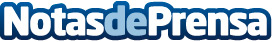 El organista Cameron Carpenter presenta su álbum debut con Sony Classical "If You Could Read My Mind"Datos de contacto:Sony MusicNota de prensa publicada en: https://www.notasdeprensa.es/el-organista-cameron-carpenter-presenta-su_1 Categorias: Música http://www.notasdeprensa.es